If I were a shepherd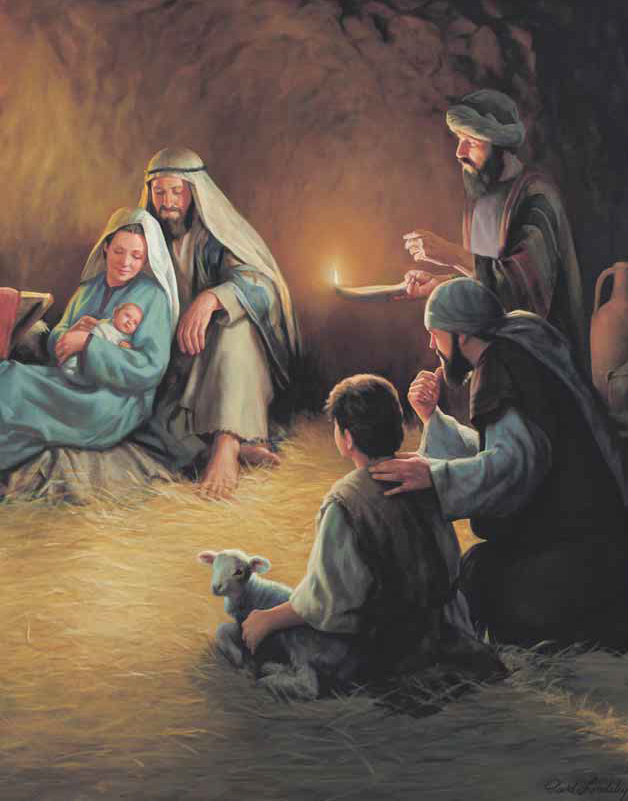 I’d kneel before the mangerThough lowly and a stranger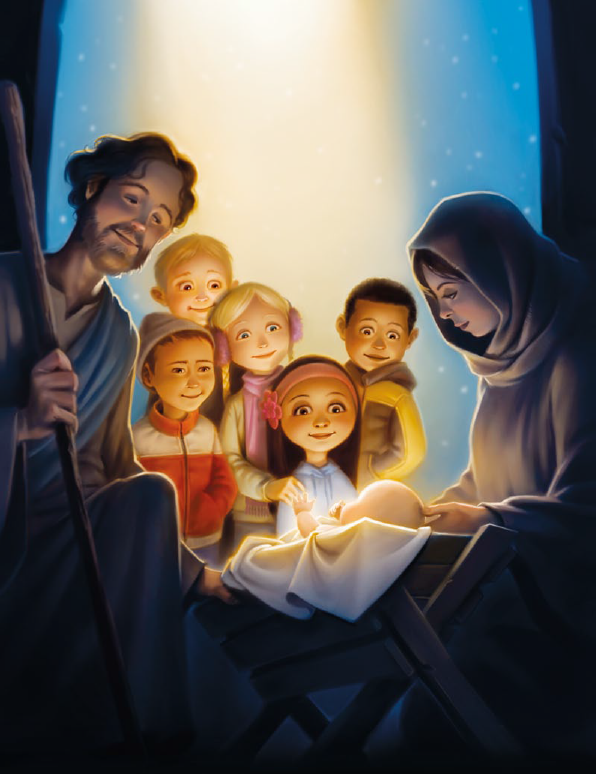 My gift would be my heartIf I were a shepherd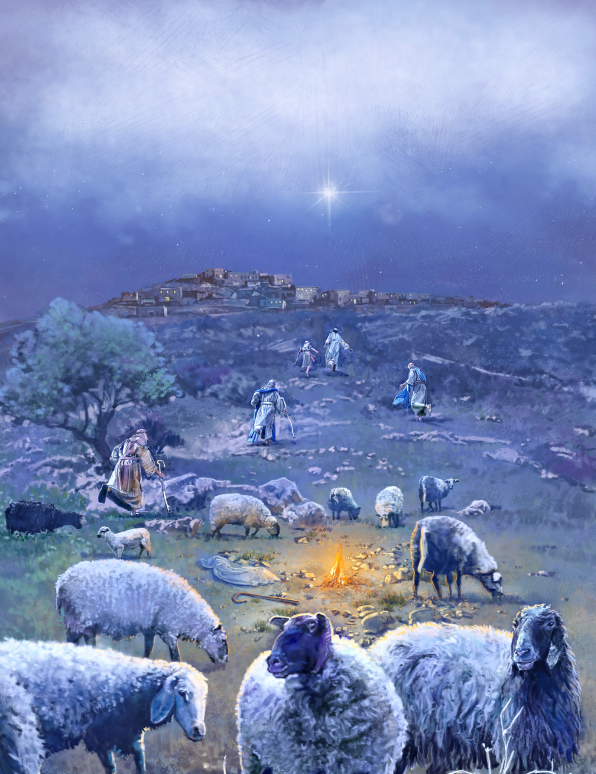 I’d find the babe asleep thereAnd say a humble prayer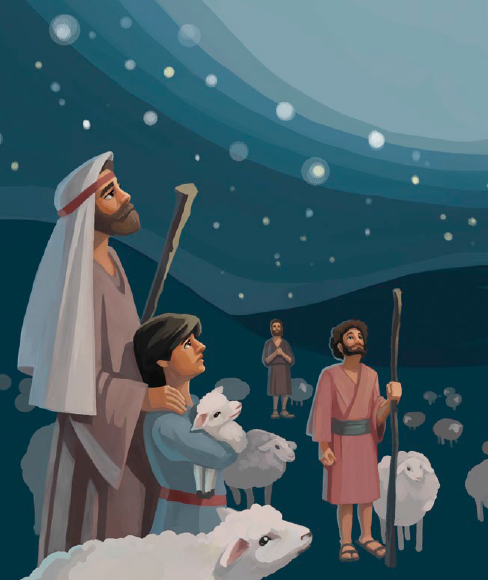 If I were a shepherd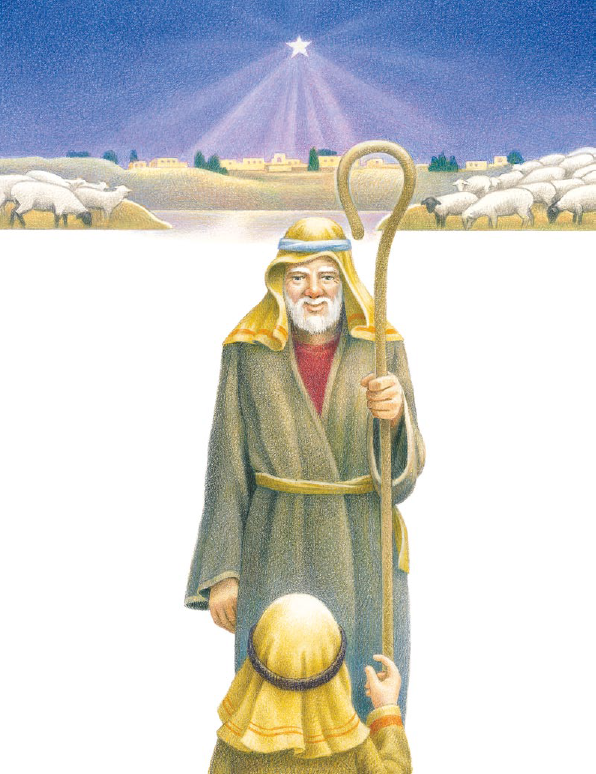 If I were a shepherdIf I were a wise man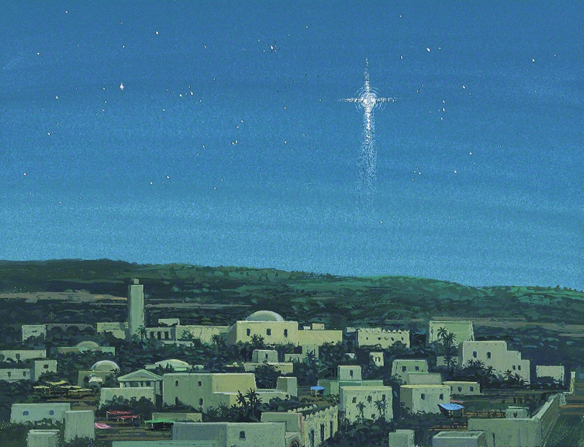 I’d travel from a farI’d follow that great star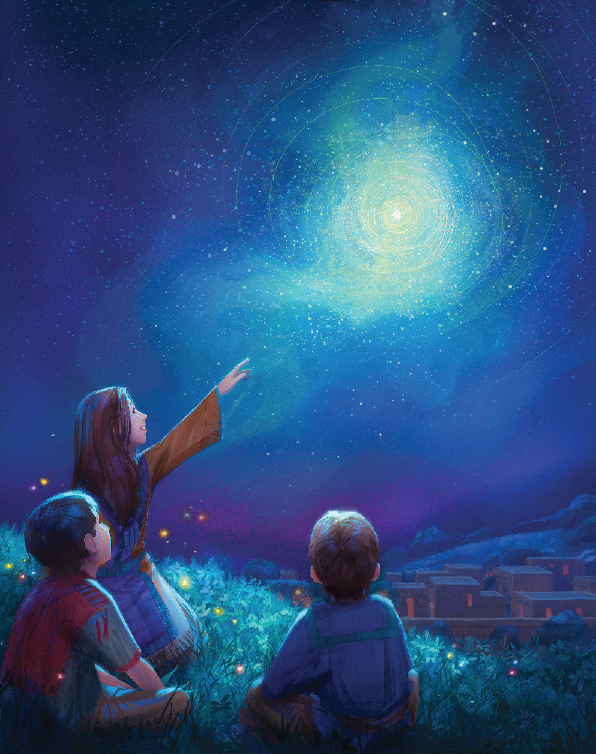 Until I found the childIf I were a wise man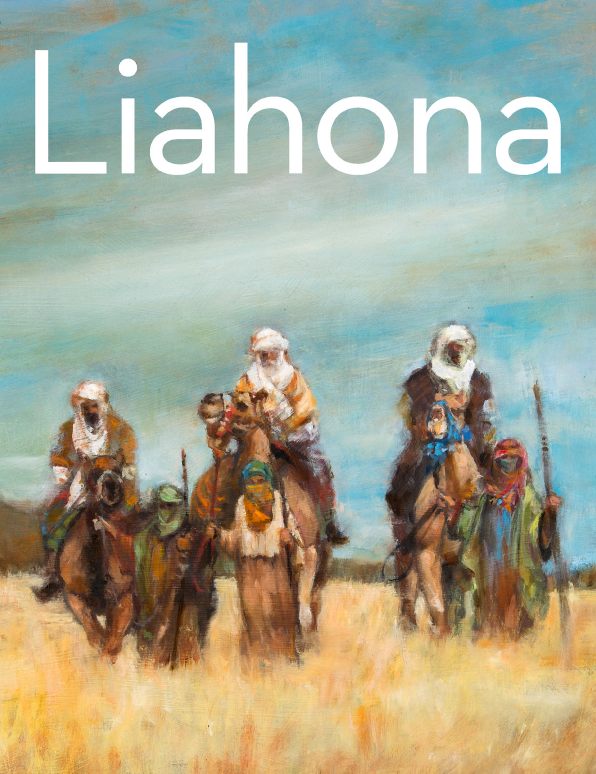 I’d bring my finest giftMy vow to follow him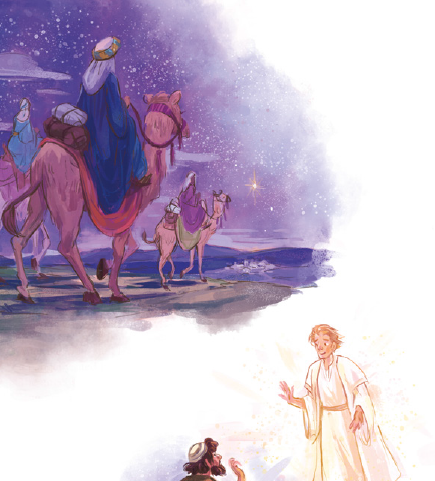 If I were a wise man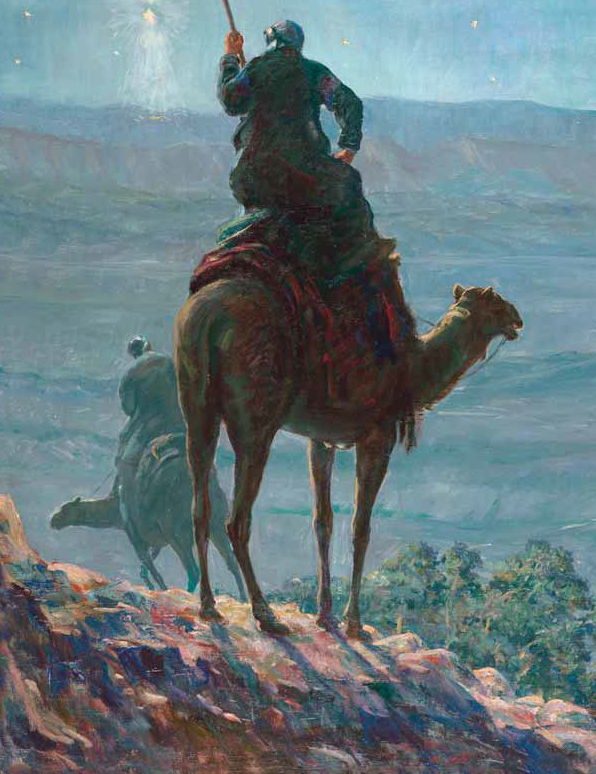 If I were a wise manIf I were an angel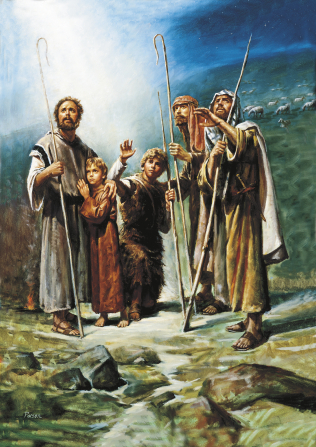 Oh how I would rejoice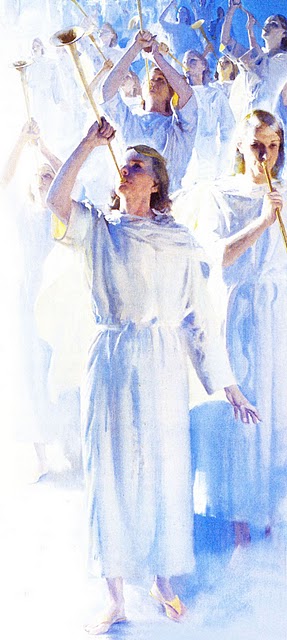 I’d sing with my best voiceAll glory to God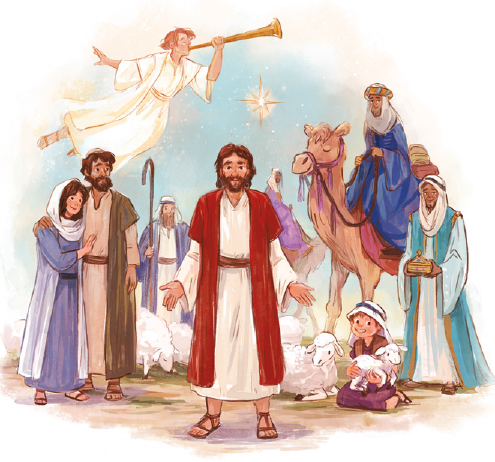 If I were an angel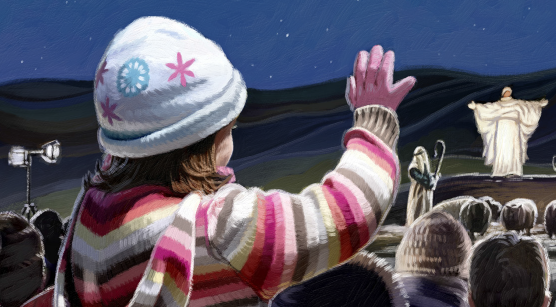 I’d join the heavenly chorusPraise God, He sent Christ for us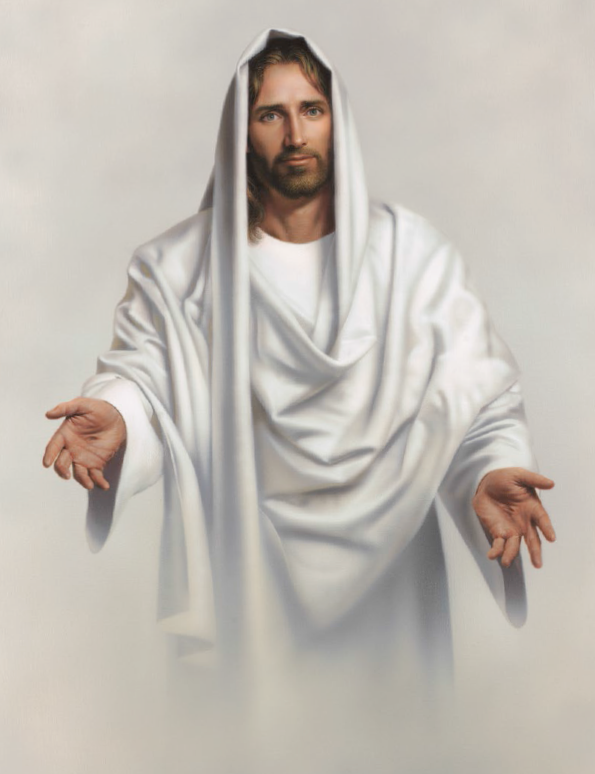 Hosanna to His name!If I were an angel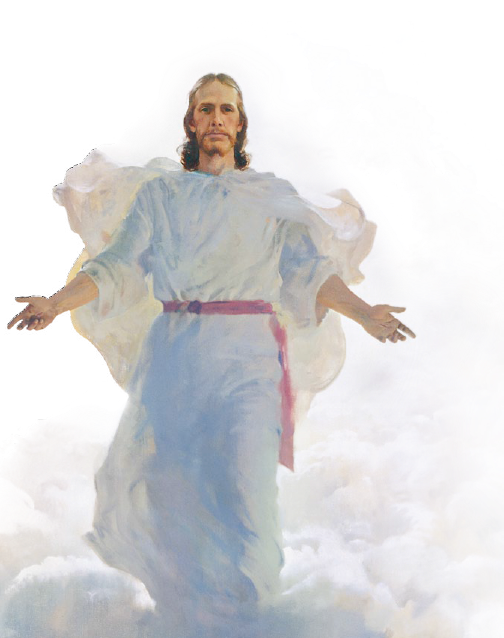 I’m not a shepherd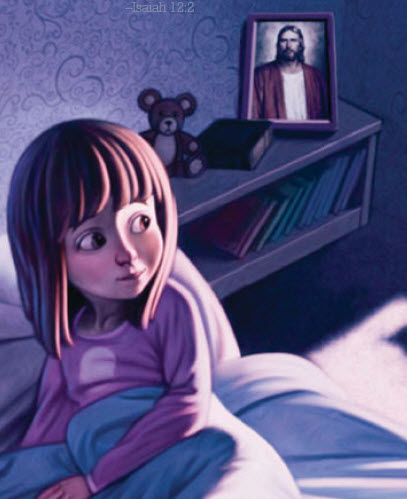 I’m not a traveling wise manI’m not a singing angel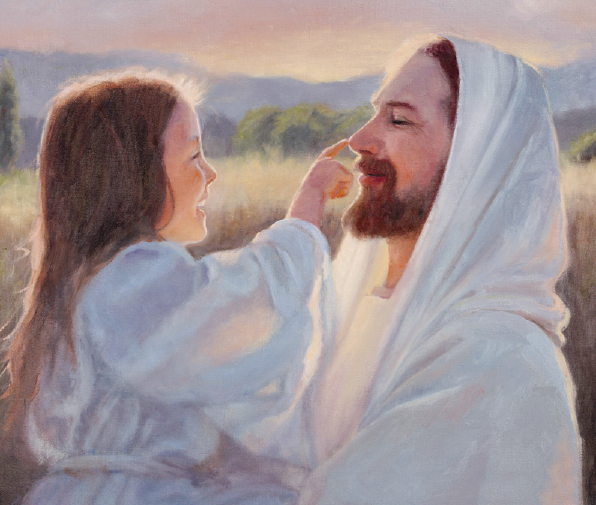 I love Him just the sameI’m a disciple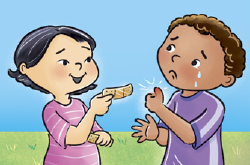 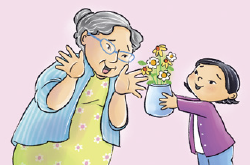 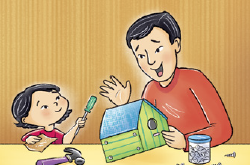 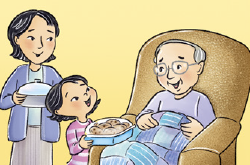 I choose to love and serve HimTo follow His commandments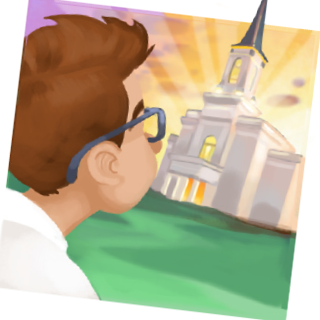 To take upon his nameI’m a discipleI’m a disciple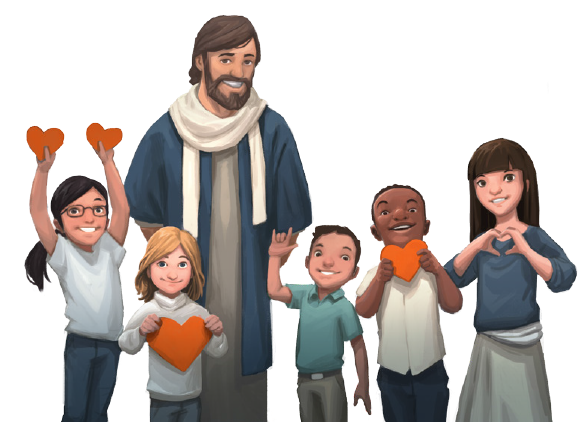 I’m a disciple